BOSNA I HERCEGOVINAFEDERACIJA BOSNE I HERCEGOVINEŽUPANIJA POSAVSKAVLADAI Z V J E Š Ć Eo utrošku tekućih pričuva Proračuna Županije Posavskeza 2019. godinuOrašje, ožujak 2020. godinePREGLEDutroška tekućih pričuva Proračuna Županije Posavske za 2019. godinuUkupno planirana sredstva na tekućim pričuvama u fiskalnoj 2019. godini iznose 610.000 KM. Tijekom 2019. godine utrošeno je ukupno 609.913 KM ili 99,94%.U izvještajnom razdoblju izvršenje tekućih pričuva je bilo slijedeće:e-mail: financije.zp@tel.net.baTel.: +387 (0) 31 713 129, Cent. +387 (0) 31 713 265Fax: +387 (0) 31 713 932Orašje, Jug II bb ObilaznicaO B R A Z L O Ž E NJ EIzvješće o utrošku tekućih pričuva Županije Posavske za 2019. godine Ministar financija podnosi na temelju članka 61.(2) Zakona o proračunima u Federaciji Bosne i Hercegovine („Službene novine Federacije BiH“, broj: 102/13, 9/14, 13/14, 8/15, 91/15, 102/15, 104/16,  5/18, 11/19 i 99/19).Izvještavanje o utrošku i raspolaganje sredstvima tekućih pričuva utvrđenih Proračunom Županije Posavske za 2019. godinu regulirano je člankom 10.(7) Zakona o izvršavanju Proračuna Županije Posavske za 2019. godinu („Narodne novine Županije Posavske“, broj: 9/18), te Odlukom o kriterijima za raspodjelu sredstava iz tekuće pričuve Proračuna Županije Posavske za 2019. godinu (“Narodne novine Županije Posavske”, broj: 1/19).Ukupno planirana sredstva na tekućim pričuvama u fiskalnoj 2019. godini iznose 610.000 KM. Tijekom 2019. godine utrošeno je 609.613 KM ili 99,94%. Struktura utroška sredstava tekućih pričuva u izvještajnom razdoblju prikazana je u Tablici 1.Tablica 1. Struktura utroška sredstava tekućih pričuva u 2019. godiniGraf 1. Struktura utroška sredstava tekućih pričuva u 2019. godiniI	TEKUĆA PRIČUVA VLADES pozicije „Tekuća pričuva Vlade“ u 2019. godini utrošeno je ukupno 549.813 KM ili 99,94% ukupno planiranih sredstava na toj poziciji. Navedena sredstva su utrošena u svrhu novčanih pomoći, dotacija i naknada kako slijedi:Graf 2.a. Struktura utroška tekuće pričuve Vlade prema vrsti troška u 2019. godiniGraf 2.b. Struktura utroška tekuće pričuve Vlade prema nositelju potrošnje u 2019. godiniII	TEKUĆA PRIČUVA PREDSJEDNIKA VLADES pozicije „Tekuća pričuva predsjednika Vlade“ u 2019. godini utrošeno je 29.900 KM ili 99,67% ukupno planiranih sredstava na toj poziciji. Navedena sredstva su utrošena u svrhu novčanih pomoći, dotacija i naknada kako slijedi:(nastavak s prethodne stranice)Graf 3.a. Struktura utroška tek.pričuve predsjednika Vlade prema primateljima u 2019. g.III	TEKUĆA PRIČUVA ZAMJENIKA PREDSJEDNIKA VLADES pozicije „Tekuća pričuva zamjenika predsjednika Vlade“ u 2019. godini utrošeno je 14.900 KM ili 99,33% ukupno planiranih sredstava na toj poziciji. Navedena sredstva su utrošena u svrhu novčanih pomoći, dotacija i naknada kako slijedi:(nastavak s prethodne stranice)Graf 4. Struktura utroška tek.pričuve zamjenika predsjednika Vlade prema primateljima u 2019. g.IV	TEKUĆA PRIČUVA MINISTRA FINANCIJAS pozicije „Tekuća pričuva ministra financija“ u 2019. godini utrošeno je 15.000 KM ili 100,00% ukupno planiranih sredstava na toj poziciji. Navedena sredstva su utrošena u svrhu novčanih pomoći, dotacija i naknada kako slijedi:(nastavak s prethodne stranice)Graf 5. Struktura utroška tek.pričuve ministra financija prema primateljima u 2019. g.MINISTARSTVO FINANCIJAOrašje, ožujak 2020.godine Bosna i HercegovinaFederacija Bosne i HercegovineŽUPANIJA POSAVSKAMinistarstvo financija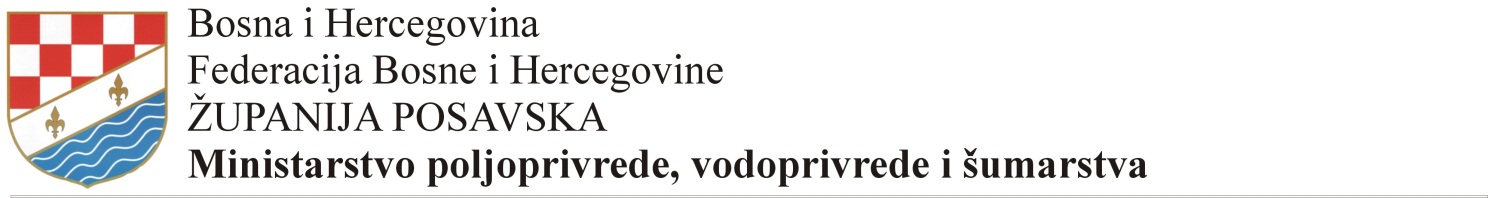 Bosnia and HerzegovinaFederation of Bosnia and HerzegovinaPOSAVINA COUNTYMinistry of finance600000 – RASHODI – TEKUĆE PRIČUVE600000 – RASHODI – TEKUĆE PRIČUVEODOBRENOUTROŠENOINDEKSITekuća pričuva Vlade550.000549.81399,97IITekuća pričuva predsjednika Vlade30.00029.90099,67IIITekuća pričuva zamjenikapredsjednika Vlade15.00014.90099,33IVTekuća pričuva ministra financija15.00015.000100,00UKUPNO (I + II + III):610.000609.61399,94600000 – RASHODI – TEKUĆE PRIČUVE600000 – RASHODI – TEKUĆE PRIČUVEUTROŠENO% UČEŠĆAITekuća pričuva Vlade549.81390,19IITekuća pričuva predsjednika Vlade29.9004,90IIITekuća pričuva zamjenika predsjednika Vlade14.9002,45IVTekuća pričuva ministra financija15.0002,46UKUPNO (I + II + III):609.613100,00Nadležna proračunskaorganizacijaPrimateljSvrhaIznos (KM)Vlada Županije PosavskeTijela, institucije i/ili udruge s područja Županije PosavskeSufinanciranje prijema vježbenika u realiziranju mjere Federalnog zavoda za zapošljavanje „Prvo radno iskustvo 2019.“22.795,00Vlada Županije PosavskeNeprofitne organizacije i udruge građanaSufinanc.organizacije manifestacije /proslave/obilježavanja i sudjelovanja na istima, promoviranje djelatnosti, sponzorstva, sufinanciranje projekata i potpora red.poslovanju101.000,00Ministarstvo gospodarstva i prostornog uređenjaPravni subjektiPromocija laureata i dodjela nagrada i priznanja najboljim lokalnim i regionalnim zajednicama i instituc.za doprinos razvoju poduzetništva i cjelokupne zajednice3.696,52Ministarstvo gospodarstva i prostornog uređenjaCentri za poduzetništvoSufinanc.organizacije manifestacije /proslave/obilježavanja i sudjelov.na istima3.000,00Ministarstvo gospodarstva i prostornog uređenjaPravni subjektiPromoviranje gospodarskih potencijala Županije Posavske na međunarodnim sajmovima10.078,38Ministarstvo financijaNiže razine vlastiSufinanc.organizacije manifestacije /proslave/obilježavanja i sudjel.na istima, sufinanc.projekata i potpora red.poslovanju100.000,00Ministarstvo zdravstva, rada i socijalne politikeCentri za socijalni radFinancijska pomoć za redovito poslovanje1.900,00Ministarstvo zdravstva, rada i socijalne politikeFizičke osobeFinancijska pomoć za uplatu doprinosa i dokup staža2.474,00Ministarstvo zdravstva, rada i socijalne politikeFizičke osobeFinancijska pomoć za zdravstvene i socijalne potrebe3.000,00Ministarstvo prosvjete, znanosti, kulture i športaŠportski klubovi i društvaSufinanciranje projekata izgradnje i sanacije objekata, organizacije manifestacije/proslave/obilježavanja te pomoć redovitom poslovanju82.000,00Ministarstvo prosvjete, znanosti, kulture i športaKulturno-umjetnička društva i institucije iz oblasti kultureSufinanciranje organizacije manifestacije/proslave/obilježavanja i sudjel.na istima, potpora redov.poslovanju4.000,00Ministarstvo prosvjete, znanosti, kulture i športaMedijske institucije  Sufinanciranje medijskih projekata te pomoć redovitom poslovanju58.000,00Ministarstvo prosvjete, znanosti, kulture i športaVjerske ustanoveSufinanciranje izgradnje/sanacije vjerskih objekata i pomoćnih objekata i potpora redovitom poslovanju37.000,00Ministarstvo prosvjete, znanosti, kulture i športa – ŠC Fra M.Nedića OrašjePravni subjektiIzvođenje građevinskih radova sanacije krovišta na objektu Školskog centra Fra Martina Nedića Orašje106.096,99Ministarstvo prosvjete, znanosti, kulture i športa – OŠ Braće Radića DomaljevacPravni subjektiNabavka peći za centralno grijanje za Osnovnu školu u Domaljevcu14.771,70UKUPNO:549.812,59Nadležna proračunskaorganizacijaPrimateljSvrhaIznos (KM)Vlada Županije PosavskeNeprofitne organizacije i udruge građanaSufinanciranje organizacije manifestacije/proslave/obilježavanja i sudjelovanja na istima, i sufinanciranje projekata 9.300,00Ministarstvo financijaNiže razine vlasti Sufinanciranje projekata izgradnje i sanacije objekata, te pomoć socijalno ugroženim mještanima4.900,00Nadležna proračunskaorganizacijaPrimateljSvrhaIznos (KM)Ministarstvo zdravstva, rada i socijalne politikeFizičke osobeFinancijska pomoć za zdravstvene i socijalne potrebe3.500,00Ministarstvo prosvjete, znanosti, kulture i športaFizičke osobeFinancijska pomoć iz oblasti visokog školstva, pomoć za obrazovanje 500,00Ministarstvo prosvjete, znanosti, kulture i športaŠportski klubovi i društvaSufinanciranje projekata izgradnje i sanacije objekata, organizacije manifestacije/proslave/obilježavanja, te pomoć redovitom poslovanju9.500,00Ministarstvo prosvjete, znanosti, kulture i športaKulturno-umjetnička društva i institucije iz oblasti kultureSufinanciranje organizacije manifestacije/proslave/obilježavanja i sudjelovanja na istima, potpora redovitom poslovanju2.200,00UKUPNO:29.900,00Nadležna proračunskaorganizacijaPrimateljPrimateljSvrhaIznos (KM)Iznos (KM)Ministarstvo zdravstva, rada isocijalne politikeFizičke osobeFizičke osobeFinancijska pomoć za zdravstvene i socijalne potrebe13.100,0013.100,00Ministarstvo zdravstva, rada isocijalne politikeNeprofitne organizacije i udruge građanaNeprofitne organizacije i udruge građanaFinancijska pomoć za zdravstvene i socijalne potrebe200,00200,00Ministarstvo prosvjete, znanosti, kulture i športaŠportski klubovi, društva i športske udrugeSufinanciranje organizacije manifestacije/proslave/obilježavanja, te pomoć redovitom poslovanjuSufinanciranje organizacije manifestacije/proslave/obilježavanja, te pomoć redovitom poslovanjuSufinanciranje organizacije manifestacije/proslave/obilježavanja, te pomoć redovitom poslovanju400,00Ministarstvo prosvjete, znanosti, kulture i športaNiže razine vlastiSufinanciranje organizacije manifestacije/proslave/obilježavanja iz oblasti kulture i sudjelovanja na istimaSufinanciranje organizacije manifestacije/proslave/obilježavanja iz oblasti kulture i sudjelovanja na istimaSufinanciranje organizacije manifestacije/proslave/obilježavanja iz oblasti kulture i sudjelovanja na istima200,00Nadležna proračunskaorganizacijaPrimateljPrimateljSvrhaSvrhaSvrhaIznos (KM)Ministarstvo prosvjete, znanosti, kulture i športaMinistarstvo prosvjete, znanosti, kulture i športaUdruge iz oblasti kultureSufinanciranje organizacije manifestacije/proslave/obilježavanja i sudjelovanja na istima, potpora redovitom poslovanjuSufinanciranje organizacije manifestacije/proslave/obilježavanja i sudjelovanja na istima, potpora redovitom poslovanjuSufinanciranje organizacije manifestacije/proslave/obilježavanja i sudjelovanja na istima, potpora redovitom poslovanju1.000,00UKUPNO:UKUPNO:14.900,0014.900,00Nadležna proračunskaorganizacijaPrimateljSvrhaSvrhaSvrhaIznos (KM)Vlada Županije PosavskeNeprofitne organizacije i udruge građanaNeprofitne organizacije i udruge građanaFinancijska pomoć za organizaciju manifestacije/proslave/obilježavanja i sudjelovanje na istima, pomoć za redoviti rad2.600,002.600,00Ministarstvo gospodarstva i prostornog uređenjaPrivatna poduzeća i poduzetniciPrivatna poduzeća i poduzetniciFinancijska pomoć za realizaciju projekta u svrhu gospodarske promidžbe500,00500,00Ministarstvo financijaNiže razine vlastiNiže razine vlastiFinancijska pomoć za projekte izgradnje i sanacije objekata, organizaciju manifestacije/proslave /obilježavanja i sudjelovanje na istima, pomoć mještanima1.500,001.500,00Ministarstvo zdravstva, rada isocijalne politikeCentri za socijalni radCentri za socijalni radFinancijska pomoć za organizaciju manifestacije/proslave/obilježavanja2.000,002.000,00Ministarstvo zdravstva, rada isocijalne politikeFizičke osobeFizičke osobeFinancijska pomoć za zdravstvene i socijalne potrebe7.000,007.000,00Ministarstvo prosvjete, znanosti, kulture i športaFizičke osobeFinancijska pomoć za školovanjeFinancijska pomoć za školovanjeFinancijska pomoć za školovanje500,00Ministarstvo prosvjete, znanosti, kulture i športaŠportski klubovi i društvaFinancijska pomoć za organizaciju manifestacije/proslave/obilježavanjaFinancijska pomoć za organizaciju manifestacije/proslave/obilježavanjaFinancijska pomoć za organizaciju manifestacije/proslave/obilježavanja600,00Nadležna proračunskaorganizacijaPrimateljPrimateljSvrhaSvrhaIznos (KM)Iznos (KM)Ministarstvo prosvjete, znanosti, kulture i športaMinistarstvo prosvjete, znanosti, kulture i športaKulturno-umjetnička društva i institucije iz oblasti kultureKulturno-umjetnička društva i institucije iz oblasti kultureFinancijska pomoć za organizaciju manifestacije/proslave/obilježavanjaFinancijska pomoć za organizaciju manifestacije/proslave/obilježavanja300,00300,00UKUPNO:UKUPNO:15.000,0015.000,00